Bilder zur METAV-PresseinformationNeue Unternehmenskultur in der smarten FabrikMETAV digital zeigt Lösungen für Arbeitsprozesse nach dem Motto Kontext statt Kontrolle 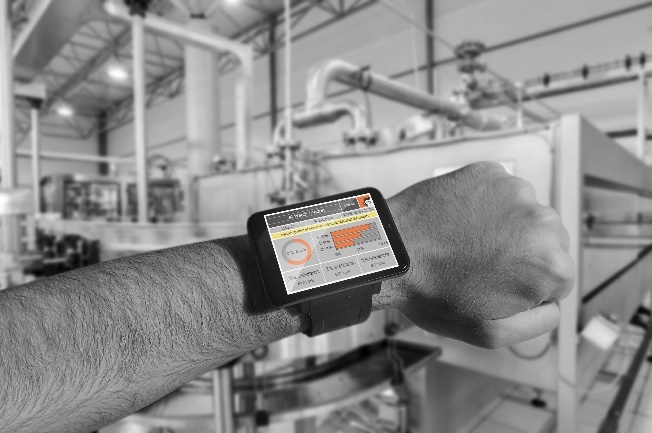 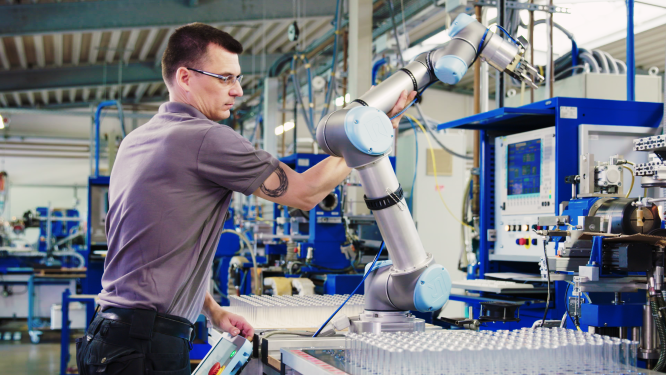 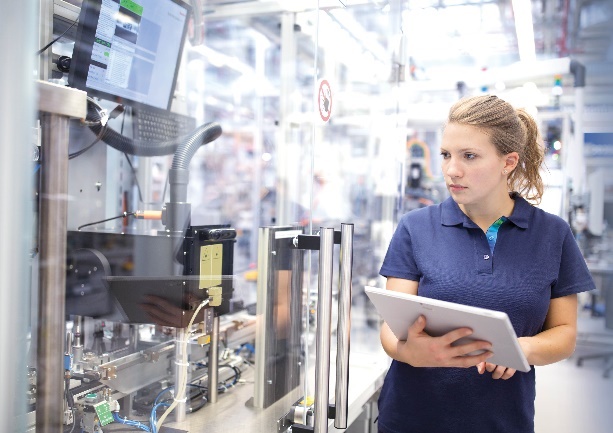 Die Bilder finden Sie in druckfähiger Version zum Download im Internet unter:und https://metav-digital.de/medien